Scoil Bhríde Nurney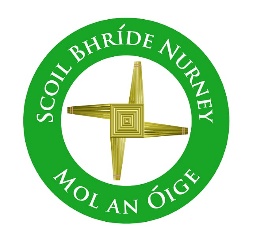 Home LearningJanuaryDecember Home LearningDecember Home LearningDecember Home LearningDecember Home LearningClass / Book NameA Way with WordsBusy at MathsSmall WorldJunior InfantsUnit 8Pages 47 – 60Pages 25 – 30Senior InfantsUnit 8Pages 48 – 63Pages 25 – 301st ClassUnit 8Pages 68 – 91Pages 49 – 592nd ClassUnit 8Pages 67 – 91Pages 40 – 513rd ClassUnit 8Units 13 – 16 Unit 9 and 10(History, Geography and Science)4th ClassUnit 8Units 13 – 16 Unit 9 and 10(History, Geography and Science)5th ClassUnit 8Units 13 – 16 Unit 9 and 10(History, Geography and Science)6th ClassUnit 8Units 13 – 16 Unit 9 and 10(History, Geography and Science)All the above listed books are available free online at https://www.cjfallon.ie/Children can do all of the above work and write all their answers in the one same copy. Please write on the front of this copy your name and the title of “Home-Learning”Please write the date on all your work and a subject headingAny queries on this work can be sent to your child’s class teacher at sbnurney@gmail.comWhen your child returns to school please give this copy to your class teacher for reviewThis work is in line with the work being carried out in classAll the above listed books are available free online at https://www.cjfallon.ie/Children can do all of the above work and write all their answers in the one same copy. Please write on the front of this copy your name and the title of “Home-Learning”Please write the date on all your work and a subject headingAny queries on this work can be sent to your child’s class teacher at sbnurney@gmail.comWhen your child returns to school please give this copy to your class teacher for reviewThis work is in line with the work being carried out in classAll the above listed books are available free online at https://www.cjfallon.ie/Children can do all of the above work and write all their answers in the one same copy. Please write on the front of this copy your name and the title of “Home-Learning”Please write the date on all your work and a subject headingAny queries on this work can be sent to your child’s class teacher at sbnurney@gmail.comWhen your child returns to school please give this copy to your class teacher for reviewThis work is in line with the work being carried out in classAll the above listed books are available free online at https://www.cjfallon.ie/Children can do all of the above work and write all their answers in the one same copy. Please write on the front of this copy your name and the title of “Home-Learning”Please write the date on all your work and a subject headingAny queries on this work can be sent to your child’s class teacher at sbnurney@gmail.comWhen your child returns to school please give this copy to your class teacher for reviewThis work is in line with the work being carried out in class